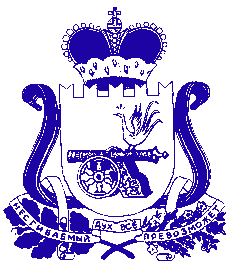 Администрация муниципального образования «Сафоновский район» Смоленской областиПОСТАНОВЛЕНИЕот 19.09.2019 № 1330В соответствии со статьей 19 Федерального закона от 26.07.2006 № 135-ФЗ «О защите конкуренции», муниципальной программой «Развитие субъектов малого и среднего предпринимательства в муниципальном образовании «Сафоновский район» Смоленской области» на 2017-2019 годы, утвержденной постановлением Администрации муниципального образования «Сафоновский район» Смоленской области от 24.10.2016 № 1228, протоколом заседания комиссии по рассмотрению обращения о предоставлении муниципальной преференции ООО «Фармсоцсервис» от 09.09.2019, письмом Смоленского Управления Федеральной антимонопольной службы от 21.11.2013 исх.№ 4621/03, руководствуясь Уставом муниципального образования «Сафоновский район» Смоленской области, Администрация муниципального образования «Сафоновский район» Смоленской областиПОСТАНОВЛЯЕТ:Предоставить муниципальную преференцию ООО «ЦентрСервис» в целях поддержки субъектов малого и среднего предпринимательства в виде освобождения от арендной платы в бюджет муниципального образования «Сафоновский район» Смоленской области за период с 01.01.2019 по 31.12.2019 в сумме 164700 рублей (без учета НДС) по долгосрочному договору о передаче в аренду недвижимого имущества, являющегося собственностью муниципального образования «Сафоновский район» Смоленской области, от 19.05.2010 № 899 на нежилое помещение общей площадью 422,9 кв.метра, расположенное в здании детской поликлиники по адресу: Смоленская область, г. Сафоново, ул. Октябрьская, д. 66, состоящее из: помещения № 46, помещения № 48-помещения № 60, помещения № 63-помещения № 64, помещения № 76, помещения № 86-помещения № 87, помещения № 89, помещения № 91-помещения № 93, помещения № 99-помещения № 100 на поэтажном плане, для осуществления медицинской деятельности.Глава муниципального образования «Сафоновский район» Смоленской области					В.Е.БалалаевО предоставлении муниципальной преференции ООО «ЦентрСервис» в виде освобождения от арендной платы в бюджет муниципального образования «Сафоновский район» Смоленской области за период с 01.01.2019 по 31.12.2019